中國文化大學111年度高教深耕計畫活動成果紀錄表子計畫高教深耕計畫附錄一高教深耕計畫附錄一具體作法辦理經濟不利實習學習助學金補助申請辦理經濟不利實習學習助學金補助申請主題經濟不利學生實習學習助學金經濟不利學生實習學習助學金內容        主辦單位：教學資源中心活動日期：111.03.01-111.06.30核發人數：  19  人      110學年度第2學期為落實經濟不利學生輔導機制，中國文化大學為提供經濟不利學生必要之協助，使其能安心順利完成學業，並補助各類經濟不利學生，鼓勵其積極參與實習，習得一技之長，以利畢業後順利就業，故補助其實習期間相關費用，以提升其專業及競爭力，特訂定本規範。110年度申請經濟不利學生實習學習助學金，案件數如下：110年度的2學期共計申請案件數19件。體育運動健康學院-技擊運動暨國術學系黃同學：      我認為這筆助學金可以讓我去學習不同有關運動科學的知識 也可以讓我在未來在做教育這一行業時更為專業 同時也可以面對不同的情況 我認為這筆獎助學金可以讓我得到許多珍貴的經驗以及資源 因此我極力爭取這一份獎助學金 感謝學校提供這個機會給我 讓我有機會去為自己的未來做投資 願未來的自己能夠成長茁壯成為一個對社會有貢獻的人    新聞暨傳播學院-資訊傳播學系簡同學：     由於家境清寒，又是單親家庭，家裡三代同堂；前段時間又因疫情的關係更加雪上加霜，因此能有幸申請實習的助學金，對於家中的經濟可說是久旱逢甘霖，絕不誇張。我一定會好好運用這筆獎學金，目前也有在外打工，賺取一點生活費，希望加上這筆獎學金，可以自行負擔接下來的學費、畢業製作，避免再向家裡開口，減輕父親的經濟壓力。法學院-法律學系企業金融法制組劉同學：      學校提供實習學習助學金對我有非常大的幫助，由於本校法律系大三、大四通常在山下(大新館)上課的課程較多，因此之後須在山下租房子，該助學金為我在山下租房子之租金來做準備，對我來說該筆助學金能減輕一些租金之負擔，亦或是能夠將該筆助學金使用於購買法律有關之書籍與教科書上。因此學校提供該實習學習助學金對我來說非常重要。新聞暨傳播學院-資訊傳播學系王同學：      學校舉辦的講座是對我未來有益的，在就學的同時能有一些補助無非是好的，能讓家裡負擔不這麼大，家人也很贊成，除了講座之外學校也舉辦了許多不同形式的活動，讓我可以有許多選擇，這些機會很難得，我也很珍惜，更重要的還是每場講座收獲到的東西，那遠遠比金錢多得太多，期待之後講座的主題，未來也會常參加相關講座，增廣見聞。農學院-生活應用科學系王同學：      聽完實習學習講座不但能新增一些知識，還能領取助學金去添補一些家用，對我來說幫助是非常大的，很感謝有這些講座的存在！而且講座的內容一年比一年還棒，我相信這對於其他人幫助也是非常大的，感謝學校有這樣的資源，還能一邊學習，學習到面試履歷的技巧、解決壓力的來源等，如果還有更多的講座能夠避開衝堂的時間會更好，整體來說已經很好了。工學院-資訊工程學系王同學：      學校提供的實習助學金對於我的幫助真的非常大，因為家裡比較沒有能力供給我上大學，最後我是就學貸款上來的，一開始看到貸款要貸五萬多，心裡真的很害怕，我一度不想上大學了，但是最後還是貸款貸下去了，就在下學期我才發現有這個獎學金計畫，看到可以有這些獎金可以減少我上大學的負擔，我對讀大學的希望因為這個獎學金而增加，我對讀書的壓力減少了很多，但是我會依然認真的努力讀完大學，感謝這個獎學金農學院-土地資源學系陳同學：      我認為這份助學金是有幫助的，他給予我積極參與職涯講座的機會，多了解自己面試上的不足和更深入理解自己內心，持續提升自主學習能力與軟實力，改善學生自主學習風氣及學習成效為方針，促進提升自我成就動機，落實學生生涯定向輔導，深化職涯導向學習追蹤輔導，強化職能學習，促進學用接軌。讓我比他人有更多的經驗知道該如何去面對未來所需要的面試知識，以利畢業後順利就業，並提升其專業及競爭力。工學院-機械工程學系李同學：      非常有幫助，可以購買更多關於學業的書籍還有上課需要用的器具和文具，讓自己在學業上有更多的資源可以瞭解及使用，對未來能有更多的期許及夢想。也能有更多的資源提升自己的能力，讓自己不會覺得和其他同學有資源上的落差，導致自己的自信心降低，能更有自信的面對未來的每一個挑戰，也不會擔心日常生活及飲食是否會有困難，也能更專心的讀書。有時可能會想學其他的專業技能，但是鑒於學費就卻步了，但如果有這個助學金可以學習更多的專業技能，讓自己在未來的人生能有更多發展的可能。新聞暨傳播學院-大眾傳播學系李同學：      我認為學校提供實習學習助學金對我有所幫助，聽講座可以汲取課堂外的知識點，反省跟重整自己的做事方法，又或是改變自己的生活態度，在這些對於提升自身素質之於，還能有助學金的幫助，我認為非常好，有非常大的幫助。因為可以使用這筆資金於生活上的所需，還有課業上其他物品的購買，根本物質上的解決，所以我覺得實習助學金對我非常有幫助。新聞暨傳播學院-資訊傳播學系陳同學：      學校所提供的實習學習助學金對我幫助很大，除了讓我透過學校提供的活動讓我有更多學習的管道，增廣見聞，學校提供實習學習助學金也對我生活上的財務壓力減輕許多，也使我有動力參加貴校提供的活動、講座等等，有了助學金也讓我有更多時間去學習，由於過年那段時間打工打出了工傷，使我手部到現在無法做重複性高的工作，而沒有打工也使我一直在吃老本，而助學金大幅減少我的負擔，如果有了學校提供實習學習助學金真的對我生活上的幫助非常的大。  110學年度第二學期中國文化大學實習輔導系列講座        主辦單位：教學資源中心活動日期：111.03.01-111.06.30核發人數：  19  人      110學年度第2學期為落實經濟不利學生輔導機制，中國文化大學為提供經濟不利學生必要之協助，使其能安心順利完成學業，並補助各類經濟不利學生，鼓勵其積極參與實習，習得一技之長，以利畢業後順利就業，故補助其實習期間相關費用，以提升其專業及競爭力，特訂定本規範。110年度申請經濟不利學生實習學習助學金，案件數如下：110年度的2學期共計申請案件數19件。體育運動健康學院-技擊運動暨國術學系黃同學：      我認為這筆助學金可以讓我去學習不同有關運動科學的知識 也可以讓我在未來在做教育這一行業時更為專業 同時也可以面對不同的情況 我認為這筆獎助學金可以讓我得到許多珍貴的經驗以及資源 因此我極力爭取這一份獎助學金 感謝學校提供這個機會給我 讓我有機會去為自己的未來做投資 願未來的自己能夠成長茁壯成為一個對社會有貢獻的人    新聞暨傳播學院-資訊傳播學系簡同學：     由於家境清寒，又是單親家庭，家裡三代同堂；前段時間又因疫情的關係更加雪上加霜，因此能有幸申請實習的助學金，對於家中的經濟可說是久旱逢甘霖，絕不誇張。我一定會好好運用這筆獎學金，目前也有在外打工，賺取一點生活費，希望加上這筆獎學金，可以自行負擔接下來的學費、畢業製作，避免再向家裡開口，減輕父親的經濟壓力。法學院-法律學系企業金融法制組劉同學：      學校提供實習學習助學金對我有非常大的幫助，由於本校法律系大三、大四通常在山下(大新館)上課的課程較多，因此之後須在山下租房子，該助學金為我在山下租房子之租金來做準備，對我來說該筆助學金能減輕一些租金之負擔，亦或是能夠將該筆助學金使用於購買法律有關之書籍與教科書上。因此學校提供該實習學習助學金對我來說非常重要。新聞暨傳播學院-資訊傳播學系王同學：      學校舉辦的講座是對我未來有益的，在就學的同時能有一些補助無非是好的，能讓家裡負擔不這麼大，家人也很贊成，除了講座之外學校也舉辦了許多不同形式的活動，讓我可以有許多選擇，這些機會很難得，我也很珍惜，更重要的還是每場講座收獲到的東西，那遠遠比金錢多得太多，期待之後講座的主題，未來也會常參加相關講座，增廣見聞。農學院-生活應用科學系王同學：      聽完實習學習講座不但能新增一些知識，還能領取助學金去添補一些家用，對我來說幫助是非常大的，很感謝有這些講座的存在！而且講座的內容一年比一年還棒，我相信這對於其他人幫助也是非常大的，感謝學校有這樣的資源，還能一邊學習，學習到面試履歷的技巧、解決壓力的來源等，如果還有更多的講座能夠避開衝堂的時間會更好，整體來說已經很好了。工學院-資訊工程學系王同學：      學校提供的實習助學金對於我的幫助真的非常大，因為家裡比較沒有能力供給我上大學，最後我是就學貸款上來的，一開始看到貸款要貸五萬多，心裡真的很害怕，我一度不想上大學了，但是最後還是貸款貸下去了，就在下學期我才發現有這個獎學金計畫，看到可以有這些獎金可以減少我上大學的負擔，我對讀大學的希望因為這個獎學金而增加，我對讀書的壓力減少了很多，但是我會依然認真的努力讀完大學，感謝這個獎學金農學院-土地資源學系陳同學：      我認為這份助學金是有幫助的，他給予我積極參與職涯講座的機會，多了解自己面試上的不足和更深入理解自己內心，持續提升自主學習能力與軟實力，改善學生自主學習風氣及學習成效為方針，促進提升自我成就動機，落實學生生涯定向輔導，深化職涯導向學習追蹤輔導，強化職能學習，促進學用接軌。讓我比他人有更多的經驗知道該如何去面對未來所需要的面試知識，以利畢業後順利就業，並提升其專業及競爭力。工學院-機械工程學系李同學：      非常有幫助，可以購買更多關於學業的書籍還有上課需要用的器具和文具，讓自己在學業上有更多的資源可以瞭解及使用，對未來能有更多的期許及夢想。也能有更多的資源提升自己的能力，讓自己不會覺得和其他同學有資源上的落差，導致自己的自信心降低，能更有自信的面對未來的每一個挑戰，也不會擔心日常生活及飲食是否會有困難，也能更專心的讀書。有時可能會想學其他的專業技能，但是鑒於學費就卻步了，但如果有這個助學金可以學習更多的專業技能，讓自己在未來的人生能有更多發展的可能。新聞暨傳播學院-大眾傳播學系李同學：      我認為學校提供實習學習助學金對我有所幫助，聽講座可以汲取課堂外的知識點，反省跟重整自己的做事方法，又或是改變自己的生活態度，在這些對於提升自身素質之於，還能有助學金的幫助，我認為非常好，有非常大的幫助。因為可以使用這筆資金於生活上的所需，還有課業上其他物品的購買，根本物質上的解決，所以我覺得實習助學金對我非常有幫助。新聞暨傳播學院-資訊傳播學系陳同學：      學校所提供的實習學習助學金對我幫助很大，除了讓我透過學校提供的活動讓我有更多學習的管道，增廣見聞，學校提供實習學習助學金也對我生活上的財務壓力減輕許多，也使我有動力參加貴校提供的活動、講座等等，有了助學金也讓我有更多時間去學習，由於過年那段時間打工打出了工傷，使我手部到現在無法做重複性高的工作，而沒有打工也使我一直在吃老本，而助學金大幅減少我的負擔，如果有了學校提供實習學習助學金真的對我生活上的幫助非常的大。  110學年度第二學期中國文化大學實習輔導系列講座活動照片(檔案大小以不超過2M為限) 活動照片電子檔名稱(請用英數檔名)活動照片內容說明(每張20字內)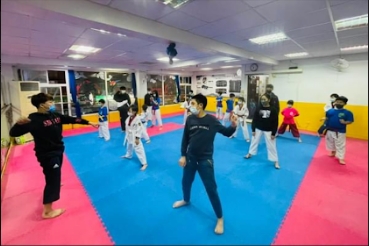 炫武跆拳道館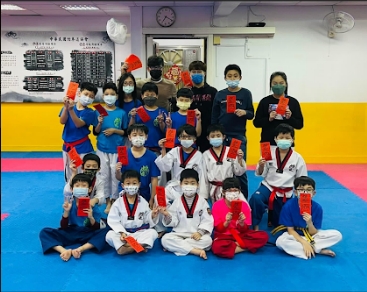 炫武跆拳道館